УКРАЇНАЧЕРНІВЕЦЬКА ОБЛАСНА РАДА         КЗ «Інститут післядипломної педагогічної освіти Чернівецької області»вул. І. Франка, 20, м. Чернівці, 58000, тел/факс (0372) 52-73-36,  Е-mail: cv_ipo@ukr.net   Код ЄДРПОУ 02125697 04.05.2022 №01-09/210                                Керівникам органів управлінь/відділів освітоютериторіальних громадПро подання матеріалів до галереї «Світочі педагогічної майстерності»На виконання наказу Інституту післядипломної педагогічної освіти Чернівецької області від 11.06.2021 №42 «Про затвердження Положення про галерею «Світочі педагогічної майстерності» (додається), просимо до 01.06.2022 подати відповідальним методистам із фаху/напряму діяльності ІППОЧО матеріали претендентів педагогічних працівників.Перелік матеріалів (відповідно до п. 3.1 та 3.3 Положення про галерею «Світочі педагогічної майстерності»): подання на ім’я директора Інституту, в якому вказано: номери та дати протоколів засідання територіального методичного об’єднання, колегії відділу/управління освітою;прізвище, ім’я та по батькові, із зазначенням: посади претендента, місця роботи, кваліфікаційної категорії, звання, методичних наробок, творчих знахідок тощо;кольорова фотографія  претендента (розмір 10х15).Директор Інституту                                                   Григорій БІЛЯНІНМойсюк Н.Д.0506888762Додатокдо листа ІППОЧО                                                                               №01-09/210 від 04.05.2022Положення про галерею «Світочі педагогічної майстерності»І. Загальні положенняПоложення про галерею «Світочі педагогічної майстерності» (далі – Положення) розроблено відповідно до законів України «Про освіту», «Про вищу освіту», «Про повну загальну середню освіту», «Про дошкільну освіту», «Про позашкільну освіту», «Про інноваційну діяльність», Концепції реалізації державної політики у сфері реформування загальної середньої освіти «Нова українська школа», Положення про республіканський (Автономної Республіки Крим), обласні та Київський і Севастопольський міські інститути післядипломної педагогічної освіти, затвердженого наказом Міністерства освіти і науки України від 17.11.2000 №538 «Про затвердження Положення про республіканський (Автономної Республіки Крим), обласні та Київський і Севастопольський міські інститути післядипломної педагогічної освіти», Типового положення про атестацію педагогічних працівників, затвердженого наказом Міністерства освіти і науки України від 06.10.2010 №930 «Про затвердження Типового положення про атестацію педагогічних працівників» (зі змінами і доповненнями), Статуту Інституту.Положення про галерею «Світочі педагогічної майстерності» (далі – Галерея) визначає мету її заснування, порядок визначення та затвердження кандидатур.1.3. Галерея розміщена в Інституті післядипломної педагогічної освіти Чернівецької області (далі – Інститут) за адресою: м. Чернівці, вул. І. Франка, 20. У Галереї розміщуються фотографії педагогічних працівників закладів освіти області з числа вихователів-методистів, учителів-методистів, викладачів-методистів, педагогів-організаторів-методистів, практичних психологів-методистів, керівників гуртків-методистів: лідери за результатами освітньої діяльності; педагогічні та науково-педагогічні працівники, які є авторами інноваційних технологій та впроваджують в освітній процес передові педагогічні практики, психолого-педагогічний інструментарій; популяризують власний передовий педагогічний досвід; ефективно реалізують інноваційні освітні проєкти та програми; переможці конкурсів фахової майстерності та конкурсів методичних розробок, програм психолого-педагогічного супроводу освітнього процесу; фахівці, які формують позитивний імідж закладу освіти; вихованці, яких посіли призові місця в обласних і всеукраїнських етапах конкурсів, олімпіад, змагань, показують високий рівень результатів ЗНО; автори підручників, навчально-методичних посібників, рекомендацій, навчальних програм спецкурсів, факультативів тощо.ІІ. Мета заснування 2.1.	Галерея створюється з метою заохочення педагогічних кадрів за успіхи в роботі, зокрема в удосконаленні фахової майстерності і підвищенні професійної компетентності, максимальної активізації науково-пошукової діяльності педагогів, їхньої готовності до систематичної освітньої діяльності і повсякденної творчої самореалізації.ІІІ. Порядок визначення3.1. Визначення кандидатів до Галереї проводиться на засіданні відповідних територіальних методичних спільнот, колегій відділів/управлінь освітою, із подальшим поданням копії відповідної ухвали відповідальному методисту Інституту з фаху/напряму діяльності.Кількісний склад кандидатів визначається по 1 претенденту від ТГ, у номінаціях:керівник закладу освіти;заступник керівника закладу загальної середньої освіти з навчально-виховної роботи/заступник директора з виховної роботи;педагог-організатор;учитель початкових класів;учитель математики;учитель хімії;учитель біології, основ здоров’я, екології;учитель фізики та астрономії;учитель географії, економіки;учитель інформатики;учитель трудового навчання;учитель української мови та літератури;учитель іноземної мови;учитель румунської мови та літератури (румунської і зарубіжної); учитель польської мови;учитель мови іврит та єврейської літератури;учитель історії та правознавства;учитель зарубіжної літератури;учитель мистецтва;учитель «Захисту України»;учитель фізичної культури;практичний психолог;соціальний педагог;шкільний бібліотекар;вихователь закладу дошкільної освіти;працівники управлінської діяльності.У поданні вказується прізвище, ім’я та по батькові, із зазначенням: посади претендента, місця роботи, кваліфікаційної категорії, звання, методичних наробок, творчих знахідок тощо. До подання додається кольорова фотографія кандидата (розміром 10х15).Для визначення претендентів від однієї номінації створюються експертні комісії відповідних науково-методичних центрів та кафедр Інституту, склад яких затверджується наказом директора.Засідання експертних комісій відбувається щорічно до 15 серпня.Рішення комісій оформлюються протоколом і затверджуються наказом директора Інституту.Визначення претендентів із числа науково-педагогічних працівників Інституту для занесення до Галереї відбувається щорічно до 01 червня за поданням заступників директора Інституту, розглядається на науково-методичній раді.Рішення науково-методичної ради Інституту оформлюється протоколом і затверджується наказом директора.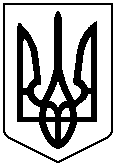 